Publicado en España el 22/04/2024 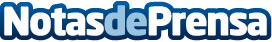 Cuaderno Inteligente propone el regalo para la primera comunión con el que no se fallaráLa primera comunión es uno de los días más especiales en la vida de un niño. Cuaderno Inteligente y su nuevo lanzamiento: Purple Galaxy by GoCase, es un detalle inolvidable que, además, brilla en la oscuridadDatos de contacto:alba gonzálezejecutiva de cuentas917.286.081Nota de prensa publicada en: https://www.notasdeprensa.es/cuaderno-inteligente-propone-el-regalo-para-la Categorias: Nacional E-Commerce Consumo http://www.notasdeprensa.es